13.1	النظر في تحديد نطاقات تردد من أجل التطوير المستقبلي للاتصالات المتنقلة الدولية (IMT)، بما في ذلك إمكانية توزيع ترددات إضافية للخدمة المتنقلة على أساس أولي، وفقاً للقرار 238 (WRC-15)؛الجزء 6- نطاق التردد GHz 50,2-47,2مقدمةتعرض هذه الوثيقة المقترح الأوروبي المشترك بشأن نطاقات التردد GHz 50,2-47,2 في إطار البند 13.1 من جدول أعمال المؤتمر العالمي للاتصالات الراديوية لعام 2019 (WRC-19). المقترحاتالمـادة 5توزيع نطاقات الترددالقسم IV  -  جدول توزيع نطاقات التردد
(انظر الرقم 1.2)

NOC	EUR/16A13A6/1GHz 47,5-40الأسباب:	يؤيد المؤتمر الأوروبي لإدارات البريد والاتصالات (CEPT) بالفعل توزيع كميات كبيرة من الطيف لأنظمة الاتصالات المتنقلة الدولية (IMT) في نطاقات تردد أخرى ويلاحظ محدودية الاهتمام بتوزيع طيف لهذه الأنظمة عند 50 GHz. لذا، يؤيد المؤتمر CEPT عدم إدخال تغييرات على لوائح الراديو في نطاقات التردد GHz 50,2-47,2. NOC	EUR/16A13A6/2GHz 51,4-47,5الأسباب:	يؤيد المؤتمر الأوروبي لإدارات البريد والاتصالات (CEPT) بالفعل توزيع كميات كبيرة من الطيف لأنظمة الاتصالات المتنقلة الدولية (IMT) في نطاقات تردد أخرى ويلاحظ محدودية الاهتمام بتوزيع طيف لهذه الأنظمة عند 50 GHz. لذا، يؤيد المؤتمر CEPT عدم إدخال تغييرات على لوائح الراديو في نطاقات التردد GHz 50,2-47,2.___________المؤتمر العالمي للاتصالات الراديوية (WRC-19)
شرم الشيخ، مصر، 28 أكتوبر - 22 نوفمبر 2019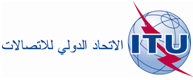 الجلسة العامةالإضافة 6
للوثيقة 16(Add.13)-A4 أكتوبر 2019الأصل: بالإنكليزيةمقترحات أوروبية مشتركةمقترحات أوروبية مشتركةمقترحات بشأن أعمال المؤتمرمقترحات بشأن أعمال المؤتمربند جدول الأعمال 13.1بند جدول الأعمال 13.1التوزيع على الخدماتالتوزيع على الخدماتالتوزيع على الخدماتالإقليم 1الإقليم 2الإقليم 347,5-47,2	ثابتة			ثابتة ساتلية (فضاء-أرض)  552.5			متنقلة			552A.547,5-47,2	ثابتة			ثابتة ساتلية (فضاء-أرض)  552.5			متنقلة			552A.547,5-47,2	ثابتة			ثابتة ساتلية (فضاء-أرض)  552.5			متنقلة			552A.5التوزيع على الخدماتالتوزيع على الخدماتالتوزيع على الخدماتالتوزيع على الخدماتالإقليم 1الإقليم 2الإقليم 2الإقليم 347,9-47,5ثابتةثابتة ساتلية
(أرض-فضاء)  552.5 
(فضاء-أرض)  516B.5  554A.5متنقلة47,9-47,5		ثابتة		ثابتة ساتلية (أرض-فضاء)  552.5		متنقلة47,9-47,5		ثابتة		ثابتة ساتلية (أرض-فضاء)  552.5		متنقلة47,9-47,5		ثابتة		ثابتة ساتلية (أرض-فضاء)  552.5		متنقلة48,2-47,9	ثابتة			ثابتة ساتلية (أرض-فضاء)  552.5			متنقلة			552A.548,2-47,9	ثابتة			ثابتة ساتلية (أرض-فضاء)  552.5			متنقلة			552A.548,2-47,9	ثابتة			ثابتة ساتلية (أرض-فضاء)  552.5			متنقلة			552A.548,2-47,9	ثابتة			ثابتة ساتلية (أرض-فضاء)  552.5			متنقلة			552A.548,54-48,2ثابتةثابتة ساتلية
(أرض-فضاء)  552.5 
(فضاء-أرض)  516B.5  
554A.5  555B.5متنقلة48,54-48,2ثابتةثابتة ساتلية
(أرض-فضاء)  552.5 
(فضاء-أرض)  516B.5  
554A.5  555B.5متنقلة48,54-48,2ثابتةثابتة ساتلية
(أرض-فضاء)  552.5 
(فضاء-أرض)  516B.5  
554A.5  555B.5متنقلة50,2-48,2		ثابتة		ثابتة ساتلية (أرض-فضاء)  516B.5  338A.5  552.5		متنقلة50,2-48,2		ثابتة		ثابتة ساتلية (أرض-فضاء)  516B.5  338A.5  552.5		متنقلة49,44-48,54ثابتةثابتة ساتلية
(أرض-فضاء)  552.5متنقلة555.5  340.5  149.549,44-48,54ثابتةثابتة ساتلية
(أرض-فضاء)  552.5متنقلة555.5  340.5  149.549,44-48,54ثابتةثابتة ساتلية
(أرض-فضاء)  552.5متنقلة555.5  340.5  149.550,2-49,44ثابتةثابتة ساتلية
(أرض-فضاء)  338A.5  552.5
(فضاء-أرض)  516B.5  
554A.5  555B.5متنقلة50,2-49,44ثابتةثابتة ساتلية
(أرض-فضاء)  338A.5  552.5
(فضاء-أرض)  516B.5  
554A.5  555B.5متنقلة50,2-49,44ثابتةثابتة ساتلية
(أرض-فضاء)  338A.5  552.5
(فضاء-أرض)  516B.5  
554A.5  555B.5متنقلة		149.5  340.5  555.5		149.5  340.5  555.5